         GRADSKOM VIJEĆU                                                                                     GRADA SVETOG IVANA ZELINEPredmet: 	Donošenje Zaključka o prijedlogu razrješenja i imenovanja mrtvozornika za područje Grada Svetog Ivana Zeline  	Poštovani,	Upravni odjel za zdravstvo, socijalnu skrb i hrvatske branitelje Zagrebačke županije dostavio je Gradu Svetom Ivanu Zelini zahtjev Jasne Radanović, dr. med., kojim traži da ju se razriješi s dužnosti mrtvozornika za područje Grada Svetog Ivana Zeline, zbog odlaska na specijalizaciju i promjene mjesta boravišta. 	Nadalje, postoji potreba imenovanja novih mrtvozornika za područje Grada Svetog lvana Zeline, a zainteresirane doktorice koje žele obavljati dužnost mrtvozornika su Maja Jakopic, dr. med., Silvija Jakopic, dr. med. i Ana Martan, dr. med., koje su u tom smislu potpisale i izjave.	U članku 230. Zakona o zdravstvenoj zaštiti („Narodne novine“, br. 100/2018, 125/2019, 147/2020) propisano je da predstavničko tijelo jedinice područne (regionalne) samouprave odnosno Grada Zagreba na prijedlog općinskih odnosno gradskih vijeća imenuje potreban broj doktora medicine odnosno drugih zdravstvenih radnika koji utvrđuju nastup smrti, vrijeme i uzrok smrti osoba umrlih izvan zdravstvene ustanove.	Slijedom navedenog, predlažem Gradskom vijeću da, temeljem citiranog članka 230. Zakona o zdravstvenoj zaštiti („Narodne novine“, br. 100/2018, 125/2019, 147/2020) i članka 35. Statuta Grada Svetog Ivana Zeline ("Zelinske novine " br. 7/21), donese Zaključak kao u privitku.                                                                                                			GRADONAČELNIK                                                                                                     		   Hrvoje Košćec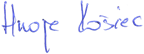 Na temelju članka 230. Zakona o zdravstvenoj zaštiti („Narodne novine“, br. 100/2018, 125/2019, 147/2020) i članka 35. Statuta Grada Svetog Ivana Zeline ("Zelinske novine " br. 7/21), Gradsko vijeće Grada Sv. Ivana Zeline je na svojoj ____ sjednici, održanoj ____2021., donijelo jeZ A K L J U Č A K o prijedlogu razrješenja i imenovanja mrtvozornikaza područje Grada Svetog Ivana ZelineI.Predlaže se Županijskoj skupštini Zagrebačke županije razrješenje Jasne Radanović, dr. med. s dužnosti mrtvozornika za područje Grada Svetog Ivana Zeline.II.Predlaže se Županijskoj skupštini Zagrebačke županije da se za područje Grada Svetog Ivana Zeline imenuju slijedeći mrtvozornici: Maja Jakopic, dr. med., iz Vrbovca, Celine 204, Silvija Jakopic, dr. med., iz Vrbovca, Celine 204,Ana Martan, dr. med., iz Gradeca, Gradečki Pavlovec 182.III.Ovaj Zaključak stupa na snagu danom donošenja, dostavlja se Zagrebačkoj županiji i objavit će se u „Zelinskim novinama” službenom glasilu Grada Svetog Ivana Zeline.REPUBLIKA HRVATSKAZAGREBAČKA ŽUPANIJAGRAD SVETI IVAN ZELINAGRADONAČELNIK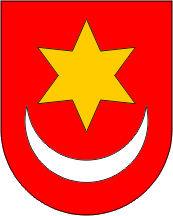 REPUBLIKA HRVATSKAZAGREBAČKA ŽUPANIJAGRAD SVETI IVAN ZELINAGRADONAČELNIKKLASA: 500-01/21-01/01UR.BROJ: 238/30-02/19-21-2Sv. Ivan Zelina, 01. rujna 2021.KLASA: 500-01/21-01/01UR.BROJ: 238/30-02/19-21-2Sv. Ivan Zelina, 01. rujna 2021.REPUBLIKA HRVATSKAZAGREBAČKA ŽUPANIJAGRAD SVETI IVAN ZELINAGRADSKO VIJEĆEPRIJEDLOGREPUBLIKA HRVATSKAZAGREBAČKA ŽUPANIJAGRAD SVETI IVAN ZELINAGRADSKO VIJEĆEPRIJEDLOGKLASA: UR.BROJ: Sv. Ivan Zelina, KLASA: UR.BROJ: Sv. Ivan Zelina, PREDSJEDNIK GRADSKOG VIJEĆAGRADA SVETOG IVANA ZELINE  Darko Bistrički, struc.spec.ing.građ.